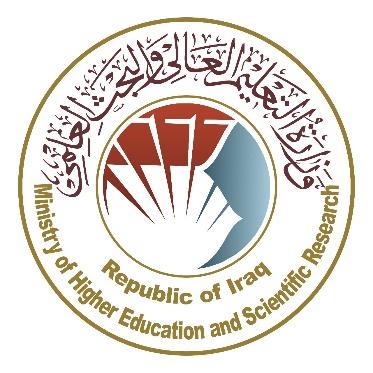 Ministry of Higher Education and Scientific ResearchScientific Supervision and Scientific Evaluation Apparatus Directorate of Quality Assurance and Academic AccreditationAccreditation DepartmentAcademic Program and Course Description Guide Academic Program and Course Description Guide2024 Introduction: 		      The educational program is a well-planned set of courses that include procedures and experiences arranged in the form of an academic syllabus. Its main goal is to improve and build graduates' skills so they are ready for the job market. The program is reviewed and evaluated every year through internal or external audit procedures and programs like the External Examiner Program.    The academic program description is a short summary of the main features of the program and its courses. It shows what skills students are working to develop based on the program's goals. This description is very important because it is the main part of getting the program accredited, and it is written by the teaching staff together under the supervision of scientific committees in the scientific departments.      This guide, in its second version, includes a description of the academic program after updating the subjects and paragraphs of the previous guide in light of the updates and developments of the educational system in Iraq, which included the description of the academic program in its traditional form (annual, quarterly), as well as the adoption of the academic program description circulated according to the letter of the Department of Studies T 3/2906 on 3/5/2023 regarding the programs that adopt the Bologna Process as the basis for their work.   In this regard, we can only emphasize the importance of writing an academic programs and course description to ensure the proper functioning of the educational process.          Concepts and terminology:             Academic Program Description: The academic program description provides a brief summary of its vision, mission and objectives, including an accurate description of the targeted learning outcomes according to specific learning strategies. Course Description: Provides a brief summary of the most important characteristics of the course and the learning outcomes expected of the students to achieve, proving whether they have made the most of the available learning opportunities. It is derived from the program description.Program Vision: An ambitious picture for the future of the academic program to be sophisticated, inspiring, stimulating, realistic and applicable. Program Mission: Briefly outlines the objectives and activities necessary to achieve them and defines the program's development paths and directions.Program Objectives: They are statements that describe what the academic program intends to achieve within a specific period of time and are measurable and observable.Curriculum Structure: All courses / subjects included in the academic program according to the approved learning system (quarterly, annual, Bologna Process) whether it is a requirement (ministry, university, college and scientific department) with the number of credit hours. Learning Outcomes:  A compatible set of knowledge, skills and values acquired by students after the successful completion of the academic program and must determine the learning outcomes of each course in a way that achieves the objectives of the program. Teaching and learning strategies: They are the strategies used by the faculty members to develop students’ teaching and learning, and they are plans that are followed to reach the learning goals. They describe all classroom and extra-curricular activities to achieve the learning outcomes of the program. Academic Program Description FormUniversity Name: Basrah Faculty/Institute: College of Administration and EconomicsScientific Department: Statistics Academic or Professional Program Name: Bachelor's degree in Statistics.Final Certificate Name: Bachelor's degree in Economics.Academic System: semester Description Preparation Date: 24/2/2024File Completion Date:  24/2/2024 The file is checked by:   Department of Quality Assurance and University Performance  Director of the Quality Assurance and University Performance Department:   Date:                          Signature:                                                                                          Approval of the Dean     * This can include notes whether the course is basic or optional. Please tick the boxes corresponding to the individual program learning outcomes under evaluation.Course Description FormProgram Vision  The College of Administration and Economics at the University of Basra aspires to be among the ranks of distinguished colleges globally in the economic, administrative, accounting, statistical and financial fields and to be distinguished scientifically and administratively and in the quality of service it provides to society and stakeholders at the national, Arab and international levels and to be committed to the academic professional culture among the ranks of academics and employees. In addition to pursuing development prospects in the university academic aspects (education, research, and service).Program MissionThe College of Administration and Economics at the University of Basra seeks to provide the best service to the community and parties that exchange interests and benefits with it, and with the university through accurate diagnosis of their current and future needs and achieving an effective and efficient response to these needs and expectations by ensuring the quality of all university operations and practices (educational, research, advisory, and administrative) according to the following:The best investment of the college’s resources and energies through effective commitment to implementing the provisions of the quality assurance and academic accreditation system.Improving the performance of human resources (academic and functional) through participation in specialized and advanced teaching and development courses inside and outside the country.3. Preparing plans and programs that include using the resources (material, financial, and technical) available to the college to improve the college’s overall performance.Program ObjectivesThe College of Administration and Economics at the University of Basra seeks to provide the best service to the community and parties that exchange interests and benefits with it, and with the university through accurate diagnosis of their current and future needs and achieving an effective and efficient response to these needs and expectations by ensuring the quality of all university operations and practices (educational, research, advisory, and administrative) according to the following:The best investment of the college’s resources and energies through effective commitment to implementing the provisions of the quality assurance and academic accreditation system.Improving the performance of human resources (academic and functional) through participation in specialized and advanced teaching and development courses inside and outside the countryPreparing plans and programs that include using the resources (material, financial, and technical) available to the college to improve the college’s overall performance.Program Accreditation noneOther external influences NoneProgram StructureProgram StructureProgram StructureProgram StructureProgram StructureProgram Structure Number of Courses Credit hoursPercentageReviews*Institution Requirements nonenoneCollege RequirementsnonenoneDepartment Requirements Summer TrainingOther Economic Statistical297%Program Description Program Description Program Description Program Description Program Description Year/LevelCourse CodeCourse NameCredit HoursCredit HoursYear/LevelCourse CodeCourse Nametheoreticalpractical2023-2024/ The  second stage2-Expected learning outcomes of the programKnowledgeThe course aims to get to know the concept of Economic Statistical , and to learn  this applacation  and analysis methods, time series models and their components through their applications to the data of any phenomenon you wish to study, using these methods for the purpose of estimating and predicting those phenomena.Skills The ability to apply quantitative methods in many important fields for the purpose of developing solutions to the problems that the researcher encounters during the process of conducting the experiment, as well as familiarity with the most important applied  economic  statistical.Ethics  Developing the student’s academic personality in the field of mathematical statistics so that he has the ability to think, analyze, and make decisions regarding statistical and non-statistical issues.Teaching and Learning Strategies 1. Adopting the theoretical basis and providing the student with all the vocabulary of the curriculum.2. Adopting the discussion method by presenting some ideas during the lecture so that it develops the student’s ability to understand the topic directly.3. Providing applied examples through digital examples that simulate the topics covered in theory so that the student’s knowledge picture is complete in theory and practice.4. Adopting the immediate examination method (written and analytical) to develop the spirit of competition among students.5. Adopting the assignment method after completing any topic within the specified academic vocabularyEvaluation methods Faculty Faculty Faculty Faculty Faculty Faculty Faculty Faculty MembersFaculty MembersFaculty MembersFaculty MembersFaculty MembersFaculty MembersFaculty MembersAcademic Rank Specialization Specialization Special Requirements/Skills (if applicable) Special Requirements/Skills (if applicable) Number of the teaching staff Number of the teaching staff Academic Rank General  Special  Knowledge and understanding of the course topics and the ability to apply them by adopting economic  statistical .Knowledge and understanding of the course topics and the ability to apply them by adopting economic  statistical .Staff Assistant ProfessorAssistant ProfessorStatisticsApplied Statistics A permanent StaffProfessional DevelopmentMentoring new faculty membersBriefly describes the process used to mentor new, visiting, full-time, and part-time faculty at the institution and department level.Professional development of faculty membersBriefly describe the academic and professional development plan and arrangements for faculty such as teaching and learning economic statistical . Acceptance Criterion (Setting regulations related to enrollment in the college or institute, whether central admission or others)The most important sources of information about the program Chains and record numbers /Economic Statistical     Program Development Plan The possibility of making the student have the ability to apply time series analysis in the field by collecting data and then using statistical programs to derive results and make decisions.Program Skills OutlineProgram Skills OutlineProgram Skills OutlineProgram Skills OutlineProgram Skills OutlineProgram Skills OutlineProgram Skills OutlineProgram Skills OutlineProgram Skills OutlineProgram Skills OutlineProgram Skills OutlineProgram Skills OutlineProgram Skills OutlineProgram Skills OutlineProgram Skills OutlineProgram Skills OutlineRequired program Learning outcomes Required program Learning outcomes Required program Learning outcomes Required program Learning outcomes Required program Learning outcomes Required program Learning outcomes Required program Learning outcomes Required program Learning outcomes Required program Learning outcomes Required program Learning outcomes Required program Learning outcomes Required program Learning outcomes Year/LevelCourse CodeCourse NameBasic or optional Knowledge   Knowledge   Knowledge   Knowledge   Skills Skills Skills Skills Ethics Ethics Ethics Ethics Year/LevelCourse CodeCourse NameBasic or optional A1A2A3A4B1B2B3B4C1C2C3C42023-2024Economic StatisticalBasic2023-2024Course Name: Course Name: Course Name: Course Name: Course Name: Course Name: Course Name: Course Name: Introduction to time series. The concept of time series, the concept of forecasting and its types, types of data used in time series and the components of the time series (trend, seasonal, periodic, and random).Introduction to exponential smoothing and single exponential smoothingIntroduction to time series. The concept of time series, the concept of forecasting and its types, types of data used in time series and the components of the time series (trend, seasonal, periodic, and random).Introduction to exponential smoothing and single exponential smoothingIntroduction to time series. The concept of time series, the concept of forecasting and its types, types of data used in time series and the components of the time series (trend, seasonal, periodic, and random).Introduction to exponential smoothing and single exponential smoothingIntroduction to time series. The concept of time series, the concept of forecasting and its types, types of data used in time series and the components of the time series (trend, seasonal, periodic, and random).Introduction to exponential smoothing and single exponential smoothingIntroduction to time series. The concept of time series, the concept of forecasting and its types, types of data used in time series and the components of the time series (trend, seasonal, periodic, and random).Introduction to exponential smoothing and single exponential smoothingIntroduction to time series. The concept of time series, the concept of forecasting and its types, types of data used in time series and the components of the time series (trend, seasonal, periodic, and random).Introduction to exponential smoothing and single exponential smoothingIntroduction to time series. The concept of time series, the concept of forecasting and its types, types of data used in time series and the components of the time series (trend, seasonal, periodic, and random).Introduction to exponential smoothing and single exponential smoothingIntroduction to time series. The concept of time series, the concept of forecasting and its types, types of data used in time series and the components of the time series (trend, seasonal, periodic, and random).Introduction to exponential smoothing and single exponential smoothingCourse Code: Course Code: Course Code: Course Code: Course Code: Course Code: Course Code: Course Code: Semester / Year: Semester / Year: Semester / Year: Semester / Year: Semester / Year: Semester / Year: Semester / Year: Semester / Year: 2023-20242023-20242023-20242023-20242023-20242023-20242023-20242023-2024Description Preparation Date: Description Preparation Date: Description Preparation Date: Description Preparation Date: Description Preparation Date: Description Preparation Date: Description Preparation Date: Description Preparation Date: 22-2-202422-2-202422-2-202422-2-202422-2-202422-2-202422-2-202422-2-2024Available Attendance Forms: Available Attendance Forms: Available Attendance Forms: Available Attendance Forms: Available Attendance Forms: Available Attendance Forms: Available Attendance Forms: Available Attendance Forms: Semesters - Semesters 1Semesters - Semesters 1Semesters - Semesters 1Semesters - Semesters 1Semesters - Semesters 1Semesters - Semesters 1Semesters - Semesters 1Semesters - Semesters 1Number of Credit Hours (Total) / Number of Units (Total)Number of Credit Hours (Total) / Number of Units (Total)Number of Credit Hours (Total) / Number of Units (Total)Number of Credit Hours (Total) / Number of Units (Total)Number of Credit Hours (Total) / Number of Units (Total)Number of Credit Hours (Total) / Number of Units (Total)Number of Credit Hours (Total) / Number of Units (Total)Number of Credit Hours (Total) / Number of Units (Total)30  and 2 unite 30  and 2 unite 30  and 2 unite 30  and 2 unite 30  and 2 unite 30  and 2 unite 30  and 2 unite 30  and 2 unite Course administrator's name (mention all, if more than one name) Course administrator's name (mention all, if more than one name) Course administrator's name (mention all, if more than one name) Course administrator's name (mention all, if more than one name) Course administrator's name (mention all, if more than one name) Course administrator's name (mention all, if more than one name) Course administrator's name (mention all, if more than one name) Course administrator's name (mention all, if more than one name) Name: Assis Prof. Dr .wedad . wadi Email: wedad.wadi @uobasrah.edu.iqName: Assis Prof. Dr .wedad . wadi Email: wedad.wadi @uobasrah.edu.iqName: Assis Prof. Dr .wedad . wadi Email: wedad.wadi @uobasrah.edu.iqName: Assis Prof. Dr .wedad . wadi Email: wedad.wadi @uobasrah.edu.iqName: Assis Prof. Dr .wedad . wadi Email: wedad.wadi @uobasrah.edu.iqName: Assis Prof. Dr .wedad . wadi Email: wedad.wadi @uobasrah.edu.iqName: Assis Prof. Dr .wedad . wadi Email: wedad.wadi @uobasrah.edu.iqName: Assis Prof. Dr .wedad . wadi Email: wedad.wadi @uobasrah.edu.iqCourse Objectives Course Objectives Course Objectives Course Objectives Course Objectives Course Objectives Course Objectives Course Objectives Building students’ cognitive abilities on the importance method of economic  statistical   and applications, especially in Enabling students to use time series tools and apply them to find solutions to many problems in all fieldsBuilding students’ cognitive abilities on the importance method of economic  statistical   and applications, especially in Enabling students to use time series tools and apply them to find solutions to many problems in all fieldsBuilding students’ cognitive abilities on the importance method of economic  statistical   and applications, especially in Enabling students to use time series tools and apply them to find solutions to many problems in all fieldsTeaching and Learning Strategies Teaching and Learning Strategies Teaching and Learning Strategies Teaching and Learning Strategies Teaching and Learning Strategies Teaching and Learning Strategies Teaching and Learning Strategies Teaching and Learning Strategies Presenting the concepts of economic statistical  , methods and areas of their application.Brainstorming  ducation.Teaching by adopting direct discussion in the classroom.Presenting the concepts of economic statistical  , methods and areas of their application.Brainstorming  ducation.Teaching by adopting direct discussion in the classroom.Presenting the concepts of economic statistical  , methods and areas of their application.Brainstorming  ducation.Teaching by adopting direct discussion in the classroom.Presenting the concepts of economic statistical  , methods and areas of their application.Brainstorming  ducation.Teaching by adopting direct discussion in the classroom.Presenting the concepts of economic statistical  , methods and areas of their application.Brainstorming  ducation.Teaching by adopting direct discussion in the classroom.Presenting the concepts of economic statistical  , methods and areas of their application.Brainstorming  ducation.Teaching by adopting direct discussion in the classroom.Presenting the concepts of economic statistical  , methods and areas of their application.Brainstorming  ducation.Teaching by adopting direct discussion in the classroom.Presenting the concepts of economic statistical  , methods and areas of their application.Brainstorming  ducation.Teaching by adopting direct discussion in the classroom.Course StructureCourse StructureCourse StructureCourse StructureCourse StructureCourse StructureCourse StructureCourse StructureWeek  Hours Required Learning Outcomes Unit or subject name Unit or subject name Unit or subject name Learning method Evaluation method 12Adopting the discussion method by presenting some ideas during the lecture so that it develops the student’s ability to understand the topic directly.• Providing applied examples through digital examples that simulate the topics covered in theory so that the student’s knowledge picture is complete theoretically and practically.• Adopting the immediate examination method (written and analytical) to develop the spirit of competition among studentsThe concept, importance, objectives and benefits of the agricultural censusThe concept, importance, objectives and benefits of the agricultural censusThe concept, importance, objectives and benefits of the agricultural censusIn classroomsDaily exams, direct discussion questions and monthly exams22Adopting the discussion method by presenting some ideas during the lecture so that it develops the student’s ability to understand the topic directly.• Providing applied examples through digital examples that simulate the topics covered in theory so that the student’s knowledge picture is complete theoretically and practically.• Adopting the immediate examination method (written and analytical) to develop the spirit of competition among students  Methods of the agricultural census - types of samples - problems and obstacles of the agricultural census - sources of errors in the agricultural census  Methods of the agricultural census - types of samples - problems and obstacles of the agricultural census - sources of errors in the agricultural census  Methods of the agricultural census - types of samples - problems and obstacles of the agricultural census - sources of errors in the agricultural censusIn classroomsDaily exams, direct discussion questions and monthly exams32Adopting the discussion method by presenting some ideas during the lecture so that it develops the student’s ability to understand the topic directly.• Providing applied examples through digital examples that simulate the topics covered in theory so that the student’s knowledge picture is complete theoretically and practically.• Adopting the immediate examination method (written and analytical) to develop the spirit of competition among studentsSteps to implement the agricultural censusSteps to implement the agricultural censusSteps to implement the agricultural censusIn classroomsDaily exams, direct discussion questions and monthly exams42Adopting the discussion method by presenting some ideas during the lecture so that it develops the student’s ability to understand the topic directly.• Providing applied examples through digital examples that simulate the topics covered in theory so that the student’s knowledge picture is complete theoretically and practically.• Adopting the immediate examination method (written and analytical) to develop the spirit of competition among studentsEarth statisticsEarth statisticsEarth statisticsIn classroomsDaily exams, direct discussion questions and monthly exams52Adopting the discussion method by presenting some ideas during the lecture so that it develops the student’s ability to understand the topic directly.• Providing applied examples through digital examples that simulate the topics covered in theory so that the student’s knowledge picture is complete theoretically and practically.• Adopting the immediate examination method (written and analytical) to develop the spirit of competition among studentsEconomic evaluation of the land - land productivity index numbersEconomic evaluation of the land - land productivity index numbersEconomic evaluation of the land - land productivity index numbersIn classroomsDaily exams, direct discussion questions and monthly exams62Adopting the discussion method by presenting some ideas during the lecture so that it develops the student’s ability to understand the topic directly.• Providing applied examples through digital examples that simulate the topics covered in theory so that the student’s knowledge picture is complete theoretically and practically.• Adopting the immediate examination method (written and analytical) to develop the spirit of competition among studentsAgricultural production statistics - benefits of agricultural statisticsAgricultural production statistics - benefits of agricultural statisticsAgricultural production statistics - benefits of agricultural statisticsIn classroomsDaily exams, direct discussion questions and monthly exams72Adopting the discussion method by presenting some ideas during the lecture so that it develops the student’s ability to understand the topic directly.• Providing applied examples through digital examples that simulate the topics covered in theory so that the student’s knowledge picture is complete theoretically and practically.• Adopting the immediate examination method (written and analytical) to develop the spirit of competition among studentsIn classroomsDaily exams, direct discussion questions and monthly exams82Adopting the discussion method by presenting some ideas during the lecture so that it develops the student’s ability to understand the topic directly.• Providing applied examples through digital examples that simulate the topics covered in theory so that the student’s knowledge picture is complete theoretically and practically.• Adopting the immediate examination method (written and analytical) to develop the spirit of competition among studentsMonetary estimation of agricultural productionMonetary estimation of agricultural productionMonetary estimation of agricultural productionIn classroomsDaily exams, direct discussion questions and monthly exams92Adopting the discussion method by presenting some ideas during the lecture so that it develops the student’s ability to understand the topic directly.• Providing applied examples through digital examples that simulate the topics covered in theory so that the student’s knowledge picture is complete theoretically and practically.• Adopting the immediate examination method (written and analytical) to develop the spirit of competition among studentsAgricultural production classificationsAgricultural production classificationsAgricultural production classificationsIn classroomsDaily exams, direct discussion questions and monthly exams102Adopting the discussion method by presenting some ideas during the lecture so that it develops the student’s ability to understand the topic directly.• Providing applied examples through digital examples that simulate the topics covered in theory so that the student’s knowledge picture is complete theoretically and practically.• Adopting the immediate examination method (written and analytical) to develop the spirit of competition among studentsExamples and exercisesExamples and exercisesExamples and exercisesIn classroomsDaily exams, direct discussion questions and monthly exams112Adopting the discussion method by presenting some ideas during the lecture so that it develops the student’s ability to understand the topic directly.• Providing applied examples through digital examples that simulate the topics covered in theory so that the student’s knowledge picture is complete theoretically and practically.• Adopting the immediate examination method (written and analytical) to develop the spirit of competition among studentsExamples and exercises on agricultural production indicesExamples and exercises on agricultural production indicesExamples and exercises on agricultural production indicesIn classroomsDaily exams, direct discussion questions and monthly exams122Adopting the discussion method by presenting some ideas during the lecture so that it develops the student’s ability to understand the topic directly.• Providing applied examples through digital examples that simulate the topics covered in theory so that the student’s knowledge picture is complete theoretically and practically.• Adopting the immediate examination method (written and analytical) to develop the spirit of competition among studentsDefinition and objectives of time series studyDefinition and objectives of time series studyDefinition and objectives of time series studyDaily exams, direct discussion questions and monthly exams132Adopting the discussion method by presenting some ideas during the lecture so that it develops the student’s ability to understand the topic directly.• Providing applied examples through digital examples that simulate the topics covered in theory so that the student’s knowledge picture is complete theoretically and practically.• Adopting the immediate examination method (written and analytical) to develop the spirit of competition among studentsFactors affecting the time seriesFactors affecting the time seriesFactors affecting the time seriesDaily exams, direct discussion questions and monthly exams142Adopting the discussion method by presenting some ideas during the lecture so that it develops the student’s ability to understand the topic directly.• Providing applied examples through digital examples that simulate the topics covered in theory so that the student’s knowledge picture is complete theoretically and practically.• Adopting the immediate examination method (written and analytical) to develop the spirit of competition among studentsQuest examQuest examQuest examDaily exams, direct discussion questions and monthly exams152Adopting the discussion method by presenting some ideas during the lecture so that it develops the student’s ability to understand the topic directly.• Providing applied examples through digital examples that simulate the topics covered in theory so that the student’s knowledge picture is complete theoretically and practically.• Adopting the immediate examination method (written and analytical) to develop the spirit of competition among studentsDistribution of hours and concluding discussions of the courseDistribution of hours and concluding discussions of the courseDistribution of hours and concluding discussions of the courseDaily exams, direct discussion questions and monthly examsCourse EvaluationCourse EvaluationCourse EvaluationCourse EvaluationCourse EvaluationCourse EvaluationCourse EvaluationCourse Evaluation25 marks for the first month’s exam, including (20) marks for the monthly exam and (5) marks for daily activities25 marks for the second month’s exam, including (20) marks for the monthly exam and (5) marks for daily activities.Final pursuit score (50) marks25 marks for the first month’s exam, including (20) marks for the monthly exam and (5) marks for daily activities25 marks for the second month’s exam, including (20) marks for the monthly exam and (5) marks for daily activities.Final pursuit score (50) marks25 marks for the first month’s exam, including (20) marks for the monthly exam and (5) marks for daily activities25 marks for the second month’s exam, including (20) marks for the monthly exam and (5) marks for daily activities.Final pursuit score (50) marks25 marks for the first month’s exam, including (20) marks for the monthly exam and (5) marks for daily activities25 marks for the second month’s exam, including (20) marks for the monthly exam and (5) marks for daily activities.Final pursuit score (50) marks25 marks for the first month’s exam, including (20) marks for the monthly exam and (5) marks for daily activities25 marks for the second month’s exam, including (20) marks for the monthly exam and (5) marks for daily activities.Final pursuit score (50) marks25 marks for the first month’s exam, including (20) marks for the monthly exam and (5) marks for daily activities25 marks for the second month’s exam, including (20) marks for the monthly exam and (5) marks for daily activities.Final pursuit score (50) marks25 marks for the first month’s exam, including (20) marks for the monthly exam and (5) marks for daily activities25 marks for the second month’s exam, including (20) marks for the monthly exam and (5) marks for daily activities.Final pursuit score (50) marks25 marks for the first month’s exam, including (20) marks for the monthly exam and (5) marks for daily activities25 marks for the second month’s exam, including (20) marks for the monthly exam and (5) marks for daily activities.Final pursuit score (50) marksLearning and Teaching Resources Learning and Teaching Resources Learning and Teaching Resources Learning and Teaching Resources Learning and Teaching Resources Learning and Teaching Resources Learning and Teaching Resources Learning and Teaching Resources Dr. Abdul hussen zayniDr. Abdul hussen zayniDr. Abdul hussen zayniDr. Abdul hussen zayniEconomic StatisticalEconomic StatisticalEconomic StatisticalEconomic Statistical